REQUESTS AND ACKNOWLEDGEMENTS FOR THE ‘THIS IS MUHAMMAD’ E-BOOKLET AND THE HAJJ E-BOOKLET	From the Archive of Dr Umar Azam	Manchester, UKNovember 2011Fwd: Delivery Status Notification (Failure) OF HAJJ BOOK!Reply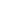 WHICH OTHER E-MAIL ADDRESS DO YOU HAVE, FAIZA?---------- Forwarded message ----------
From: Mail Delivery Subsystem <mailer-daemon@googlemail.com>
Date: Fri, Sep 30, 2011 at 7:42 AM
Subject: Delivery Status Notification (Failure)
To: islamicwork@gmail.com


Delivery to the following recipient failed permanently:

    AdamsF@telkom.co.za

Technical details of permanent failure:
Google tried to deliver your message, but it was rejected by the recipient domain. We recommend contacting the other email provider for further information about the cause of this error. The error that the other server returned was: 552 552 #5.3.4 message size exceeds limit (state 18).

----- Original message -----

MIME-Version: 1.0
Received: by 10.216.72.72 with SMTP id s50mr2856337wed.39.1317364800992; Thu,
 29 Sep 2011 23:40:00 -0700 (PDT)
Received: by 10.216.10.21 with HTTP; Thu, 29 Sep 2011 23:39:51 -0700 (PDT)
In-Reply-To: <CAEBWWsDiRXMe=PwrKQbi9E0ycqJ5cJR006QjkKUpQkjHScZauA@mail.gmail.com>
References: <CAEBWWsDiRXMe=PwrKQbi9E0ycqJ5cJR006QjkKUpQkjHScZauA@mail.gmail.com>
Date: Fri, 30 Sep 2011 07:39:51 +0100
Message-ID: <CAEBWWsBU+zkvDXLktbCwErUnmDZD2qXcatzCkunhgXwgyg8OLw@mail.gmail.com>
Subject: Fwd: THE HAJJ BOOK BY M.JAVAD IS ATTACHED!
From: UMAR AZAM <islamicwork@googlemail.com>
To: mvnews@muslimvillage.com, umair_altaf@yahoo.com, gulsheikh@gmail.com,
       khadija.ali88@gmail.com, AdamsF@telkom.co.za
Content-Type: multipart/mixed; boundary=00504502c81b017e2104ae22e55c

*SALAM*
---------- Forwarded message ----------
From: UMAR AZAM <islamicwork@googlemail.com>
Date: Tue, Sep 27, 2011 at 12:04 AM
Subject: THE HAJJ BOOK BY M.JAVAD IS ATTACHED!
To: zainraj4real@yahoo.com, afkhanop@hotmail.com, UMAR AZAM <
islamicwork@googlemail.com>
*SALAM,** IF THERE IS ANY KIND OF PROBLEM WITH THE ATTACHMENT OR OPENING THEATTACHMENT, THEN PLEASE EMAIL ME AGAIN.  I'VE SENT THE ATTACHMENT TO MYSELFTOO, TO TEST IT!*
*
*
*DR UMAR*ReplyOnly this oneFrom: UMAR AZAM [mailto:islamicwork@googlemail.com] 
Sent: 30 September 2011 08:47 AM
To: Faiza Adams (F)
Subject: Fwd: Delivery Status Notification (Failure) OF HAJJ BOOK!- Show quoted text -

~~~~~~~~~~~~~~~~~~~~~~~~~~~~~~~~~~~~~~~~~~~~~~~~~~~~~~~~~~~~~~~~~~
This e-mail is subject to the Telkom SA electronic communication legal notice, available at : http://www.telkom.co.za/TelkomEMailLegalNotice.PDF
~~~~~~~~~~~~~~~~~~~~~~~~~~~~~~~~~~~~~~~~~~~~~~~~~~~~~~~~~~~~~~~~~~ReplyDO YOU HAVE ACCESS TO THE INTERNET?  IF SO, THE BOOK IS ON:  http://powerofdurood.weebly.com- Show quoted text -ReplyJazakallah Ghayr.May Allah reward you in abundance Insha Allah,AmeenJumuah Mubarak brother>>>>>>>>>>>>>>>>>>>>>>>>>>>>>>>>Please visit Re: REQUEST THIS IS MUHAMMAD صلى الله عليه وسلم e-book and the HAJJ book by Muhammad Javad, BOTH FREE,ReplyThanks for mail.

Please visit:
http://islam-malayalam.blogspot.com/ ,
www.facebook.com/groups/themessage77
and
http://groups.google.com/group/islam4u2?hl=en


--
Visit:
http://islam-malayalam.blogspot.com/
and
www.facebook.com/groups/themessage77>>>>>>>>>>>>>>>>>>>>>>>>>>>>>>>>>>>>>>>Thanks,shall revertReplyThanks, shall revert




Regards,

Ali Ahmed - 9867880488>>>>>>>>>>>>>>>>>>>>>>>>>>>>>>>>>>>>>>younis Re: REQUEST THIS IS MUHAMMAD صلى الله عليه وسلم e-book and the HAJJ book by Muhammad Javad, BOTH FREE,Reply>>>>>>>>>>>>>>>>>>>>>>>>>>>>>>>>>>>>REQUEST THIS IS MUHAMMAD صلى الله عليه وسلم e-book and the HAJJ book by Muhammad Javad, BOTH FREE,ReplyAssalamu Alaikum,  To request the THIS IS MUHAMMAD صلى الله عليه وسلم  e-book and the HAJJ book by Muhammad Javad, BOTH FREE, put in a request to me at:softcopyofquran@gmail.comand I will send you these, and other resources, absolutely free, within 24 hours Insha'Allah.Dr Umar AzamManchester, UKWWW.DR-UMAR-AZAM.COM>>>>>>>>>>>>>>>>>>>>>>>>>>>>>>>>>>>>>>>THE 99 NAMES OF ا للہ عزوجل AND MUHAMMAD صلى الله عليه وسلم ARE ATTACHED.ReplySALAM, BR ASHRAFAS PER YOUR REQUEST, THE 99 NAMES OF  ا للہ عزوجل AND MUHAMMAD صلى الله عليه وسلم  ARE ATTACHED.PLEASE HELP YOURSELF TO LOTS OF FREE ISLAMIC RESOURCES FROM ONE OF MY SITES:  http://dr-umar-azam.weebly.comDR UMAR2 attachments — Download all attachments  >>>>>>>>>>>>>>>>>>>>>>>>>>>>>>>>>>>>>ASALAMU ALAEKUN.ReplyI shall appreciate a copy of  this is muhammad and quran on soft copy.Thanks.>>>>>>>>>>>>>>>>>>>>>>>>>>>>>>>>>>>>>>Re: REQUEST 'THIS IS MUHAMMAD صلى الله عليه وسلم BOOK FREE!ReplySalam, kindly send me THIS IS MUHAMMAD صلى الله عليه وسلم  e-book and the HAJJ book by Muhammad Javad. Thanks.>>>>>>>>>>>>>>>>>>>>>>>>>>>>>>>>>>>>>Asalam, aside the fact that i will so much appreciate the books.I have a manuscript on JOB CREATION for people across the world.The compilations are on these topics:JOBS WITH ZERO CAPITAL,NEW JOBS FROM THE EXISTING JOBS,WASTES TO WEALTH JOBS,JOBS FOR THE RETIRED AND THE AGED and FULL-TIME HOUSEWIVES ARE POTENTIAL ENTREPRENEURS.I need a link to an ICT firm abroad that could partner with me to sell the idea to subscribers across the globe.It is our religious obligation to ensure the earth is in peace.People are into nefarious acts worldwide before of unemployment.Devil finds devilish work for idle minds and hands.I want to be a pioneer of this good cause even if it is going to be used in predominantly muslim worlds where unemployment has trigger the political unrests and instability.
I can be reached by those companies on these numbers +234 80321 550 18 and +234 80567 10944
Jazakumullahkhairan. >>>>>>>>>>>>>>>>>>>>>>>>>>>>>>>>>>>>asalam, yes i need a request>>>>>>>>>>>>>>>>>>>>>>>>>>>>>>Re: REQUEST THIS IS MUHAMMAD صلى الله عليه وسلم e-book and the HAJJ book by Muhammad Javad, BOTH FREE,ReplyPlease send me>>>>>>>>>>>>>>>>>>>>>>>>>>>>>>>>>Dear Dr AzamAssalamualaikum.I am interested to get one soft copy please.RegardsDr Abu Sayeed >>>>>>>>>>>>>>>>>>>>>>>>>>>>>>>>>please don't ever send your emails>>>>>>>>>>>>>>>>>>>>>>>>>>>>>>>>>>>>>>>>>>>>>>>>>>>>>>>>>>>>>>>>>>>>>>>>>>Kindly  send both the books.Thanks and Regardsaslam zahid>>>>>>>>>>>>>>>>>>>>>>>>>>>>>>>>>>>>Re: Book on HajjReplyXTHIS IS MUHAMMAD S.A.W. AND HAJJ BOOKXshow details Sep 30 Reply Forwardhide details Sep 30 Reply Forwardhide details Sep 30 Reply Forwardshow details Sep 30THIS IS MUHAMMAD S.A.W. AND HAJJ BOOKXhide details Oct 1THIS IS MUHAMMAD S.A.W. AND HAJJ BOOKXhide details Oct 1THIS IS MUHAMMAD S.A.W. AND HAJJ BOOKXhide details Oct 1XTHIS IS MUHAMMAD S.A.W. AND HAJJ BOOKXshow details Oct 1XTHIS IS MUHAMMAD S.A.W. AND HAJJ BOOKXhide details Oct 2 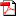 Contact sheet1.pdf
551K   View   Download  99divinenames.pdf
68K   View   Download  THIS IS MUHAMMAD S.A.W. AND HAJJ BOOKXhide details Oct 2XTHIS IS MUHAMMAD S.A.W. AND HAJJ BOOKXhide details Sep 30hide details Oct 1hide details Oct 2XTHIS IS MUHAMMAD S.A.W. AND HAJJ BOOKXhide details Sep 30hide details Oct 1hide details Oct 1
fromkamran barkat bk786es@gmail.comkamran barkat bk786es@gmail.comtotoUMAR AZAM <islamicwork@googlemail.com>
UMAR AZAM <islamicwork@googlemail.com>
datedateSat, Oct 1, 2011 at 8:19 PMSat, Oct 1, 2011 at 8:19 PMsubjectsubjectRe: REQUEST THIS IS MUHAMMAD صلى الله عليه وسلم e-book and the HAJJ book by Muhammad Javad, BOTH FREE,Re: REQUEST THIS IS MUHAMMAD صلى الله عليه وسلم e-book and the HAJJ book by Muhammad Javad, BOTH FREE,mailed-bymailed-bygmail.comgmail.comsigned-bysigned-bygmail.comgmail.comImportant mainly because it was sent directly to you.Important mainly because it was sent directly to you.hide details Oct 3THIS IS MUHAMMAD S.A.W. AND HAJJ BOOKXhide details Oct 3Salaam,I write to acknowledge with gratitude the receipt of the e-book on hajj.Many thanks.Abubakr>>>>>>>>>>>>>>>>>>>>>>>>>>>>>>>>>>>>>>>>>>>>>>>>>>>Re: COVER OF BOOKLET ON HAJJ IS ATTACHED.- One book onlyReplyAssalam-O-Alikum!I received only one attachment. What about other "This is MUHAMMAD"?Waiting.Azeem>>>>>>>>>>>>>>>>>>>>>>>>>>>>>>>>>>>>>>>>>>>>>>>>>>>>Fwd: Fw: REQUEST THIS IS MUHAMMAD صلى الله عليه وسلم e-book and the HAJJ book by Muhammad Javad, BOTH FREE,ReplyRegardsHaseeb>>>>>>>>>>>>>>>>>>>>>>>>>>>>>>>>>>>>>>>>>>>>>>>>>>>>>Re: REQUEST THIS IS MUHAMMAD صلى الله عليه وسلم e-book and the HAJJ book by Muhammad Javad, BOTH FREE!!!!!Reply>>>>>>>>>>>>>>>>>>>>>>>>>>>>>>>>>>>>>>>>>>>>>>>>>>>>>>[quarantine] - message over 5 mbReplySALAMPLEASE SUPPLY ALTERNATIVE EMAIL ADDRESS- Show quoted text -ReplySalaam,Don’t have an alternate email address.  Perhaps you can send it in pdf form or winzip.Sorry about this, but I also don’t have access to internet.ShukranJubeida MohideenJunior Trust Officer - BoE Trust LimitedA division ofBoE Private ClientsTel:   +27(0)11 294-8661Fax:  +27(0)11 295-8661BoE Private Clients is a member of the Nedbank / Old Mutual Group.BoE Trust is a subsidiary of BoE (Pty) Ltd which is an Authorised Financial Services Provider. >>>>>>>>>>>>>>>>>>>>>>>>>>>>>>>>>>>>>>>>>>>>>>>>>>>>>>>>Wa'alaikumsalam,Would very much appreciate the book. Thank you.>>>>>>>>>>>>>>>>>>>>>>>>>>>>>>>>>>>>>>>>>>>>>>>>Re: REQUEST THIS IS MUHAMMAD صلى الله عليه وسلم e-book and the HAJJ book by Muhammad Javad, BOTH FREE,Replyjzkhlws>>>>>>>>>>>>>>>>>>>>>>>>>>>>>>>>>>>>>>>>>>>>>>>>>>>>>>>>>>>>>>>>>>>>>>>>>>>>>>>>>>>>>>>>>>>>>>>>>>>>Kindly send it to me.- Show quoted text –>>>>>>>>>>>>>>>>>>>>>>>>>>>>>>>>>>>>>>>>>>>>>>>>>>>>>>>Re: REQUEST THIS IS MUHAMMAD صلى الله عليه وسلم e-book and the HAJJ book by Muhammad Javad, BOTH FREE,Reply>>>>>>>>>>>>>>>>>>>>>>>>>>>>>>>>>>>>>>>>>>>>>.